АДМИНИСТРАЦИЯ НИКОЛАЕВСКОГО СЕЛЬСОВЕТА САРАКТАШСКОГО РАЙОНА ОРЕНБУРГСКОЙ ОБЛАСТИП О С Т А Н О В Л Е Н И Е_________________________________________________________________________________________________________04.03.2020 года                   с. Николаевка                                      № 19-п          В соответствии с распоряжением Президента Российской Федерации от 14.02.2020 № 32-рп, постановлением Правительства Оренбургской области от 20.02.2020 № 107-пп «О мерах по оказанию содействия избирательным комиссиям в подготовке проведения общероссийского голосования по вопросу одобрения изменений в Конституцию Российской Федерации на территории Оренбургской области»:          1. Образовать рабочую группу по оказанию содействия избирательным комиссиям в подготовке проведения общероссийского голосования по вопросу одобрения изменений в Конституцию Российской Федерации на территории Николаевского сельсовета Саракташского района Оренбургской области и утвердить её состав согласно приложению № 1.         2. Утвердить план организационно-технических мероприятий по обеспечению подготовки проведения общероссийского голосования по вопросу одобрения изменений в Конституцию Российской Федерации на территории Николаевского сельсовета Саракташского района Оренбургской области (далее – план мероприятий) согласно приложению № 2.           3. Контроль за исполнением настоящего постановления возложить на заместителя главы администрации Захарову А.А.            4. Постановление вступает в силу со дня его подписания.Глава администрации                                                                     А.С.ИшкуватоваРазослано: членам рабочей группы, избирательным комиссиям Николаевского сельсовета, прокуратуре районаС О С Т А Врабочий группы по оказанию содействия избирательным комиссиям в подготовке проведения общероссийского голосования по вопросу одобрения изменений в Конституцию Российской Федерации на территории Николаевского сельсовета Саракташского района Оренбургской областиП Л А Норганизационно-технических мероприятий по обеспечению подготовки проведения общероссийского голосования по вопросу одобрения изменений в Конституцию Российской Федерации на территории Николаевский сельсовет       Саракташского района Оренбургской области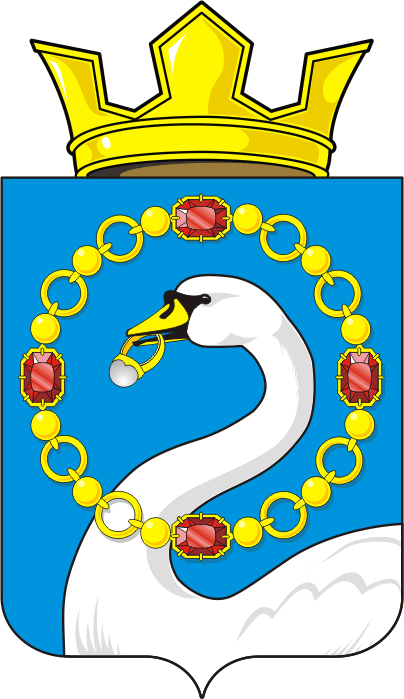 О мерах по оказанию содействия избирательным комиссиям в подготовке проведения общероссийского голосования по вопросу одобрения изменений в Конституцию Российской Федерации на территорииНиколаевского сельсовета Саракташского района Оренбургской областиПриложение № 1к постановлению администрации сельсоветаот 04.03.2020   № 19 -пЗахароваАнастсия Алексеевна -председатель рабочей группы, заместитель главы администрации – руководитель аппарата администрации районаКутлучурина Анира Шакуровна-заместитель председателя рабочей группы, учитель Биктимировской НОШКривошеева Людмила Павловна-секретарь рабочей группы, делопроизводитель администрации сельсоветаЧлены рабочей группы:Члены рабочей группы:Члены рабочей группы:Надоненко Галина Федоровна-директор МОБУ «Николаевская СОШ»Хисамутдинова Разия Назыповна-директор МОБУ « Кабановская ООШ»Идиятуллин Шавкат МидхатовичЕдыханов Рауф РинатовичКирякмасов Виталий Анатольевич-- -Главный агроном «СПК «Рассвет», староста с. Биктимировостароста с. Кабанкиностароста с. РождественкаПриложение № 2к постановлению администрации районаот 04.03.2020   № 19-п№№ п/пНаименование мероприятияСрок проведенияОтветственные исполнители1.Проведение заседаний рабочей группы по оказанию содействия избирательным комиссиям в подготовке проведения общероссийского голосования по вопросу одобрения изменений в Конституцию Российской Федерации на территории Николаевский сельсовет Саракташского района Оренбургской области (далее - голосование)март-апрель 2020 годаЗахарова А.А., за-меститель главы ад-министрации 2.Предоставление избирательным комиссиям на безвозмездной основе необходимых помещений, включая помещения для голосования и помещения для хранения документации, (в том числе обеспечение охраны таких помещений и документации), транспортных средств, средств связи и технического оборудования, а также оказание при необходимости иной помощи, направленной на обеспечение выполнения избирательными комиссиями проведения голосованияпо мере поступления соответствующих заявокАдминистрация сельсовета3.Обеспечение избирательных участков оборудованием, специальными приспособлениями, позволяющими инвалидам и лицам с ограниченными возможностями здоровья принять участие в голосованиипериод подготовки проведения голосованияАдминистрация сельсовета4.Обеспечение соблюдения требований пожарной безопасности и антитеррористической защищенности в помещениях для голосованиямарт, апрель2020 годаАдминистрация сельсовета5.Информирование населения о подготовке проведения голосованияпериод подготовки проведения голосованияЧлены комиссии6.Обеспечение оптимального функци-онирования общественного транспорта с целью прибытия избирателей к помещениям для голосования22 апреля 2020 годаАдминистрация сельсовета района10.Оборудование помещений участковых избирательных комиссий в день голосования переносными металлодетекторами и техническими средствами объективного контроляпериод подготовки проведения голосованияАдминистрация сельсовета района11.Обеспечение помещений для голосования резервным автономным энергоснабжением 22 апреля 2020 годаАдминистрация сельсовета района